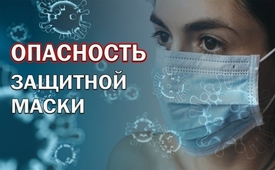 Опасность защитной маски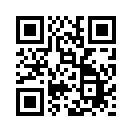 Медицинская маска при особых обстоятельствах безусловно оправдана. Но так же как и при приеме лекарств, при использовании маски есть побочные действия.Медицинская маска при особых обстоятельствах безусловно оправдана. Но так же, как и при приеме лекарств, при использовании маски есть побочные действия. Дыхание за маской в течение длительного времени равносильно своего рода самоотравлению, так как часть веществ, которые организм выводит через дыхание, снова вдыхаются. В то же время содержание кислорода в крови постепенно снижается, а газообразные токсины остаются в организме в повышенных количествах. Скорость мышления уменьшается, тело замедляется на всех уровнях, что может привести даже к обмороку. Водители автомобилей, носящие маску, подвергают опасности и самих себя, и свое окружение. Разве эти взаимосвязи неизвестны политикам, распространяющим корона-панику и вводящим принудительные меры?от doa.Источники:www.youtube.com/watch?v=rRamB2imJ4Y&t=858s
www.swp.de/suedwesten/staedte/goeppingen/coronakreisgoeppingen-_patienten-sterben-nicht-an_-sondern-mit-corona_-46048344.html
www.dw.com/de/coronavirus-was-die-toten-%C3%BCber-covid-19-verraten/a-53287713Может быть вас тоже интересует:#Farma - Фарма - www.kla.tv/Farma

#Coronavirus-ru - www.kla.tv/Coronavirus-ruKla.TV – Другие новости ... свободные – независимые – без цензуры ...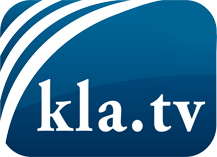 О чем СМИ не должны молчать ...Мало слышанное от народа, для народа...регулярные новости на www.kla.tv/ruОставайтесь с нами!Бесплатную рассылку новостей по электронной почте
Вы можете получить по ссылке www.kla.tv/abo-ruИнструкция по безопасности:Несогласные голоса, к сожалению, все снова подвергаются цензуре и подавлению. До тех пор, пока мы не будем сообщать в соответствии с интересами и идеологией системной прессы, мы всегда должны ожидать, что будут искать предлоги, чтобы заблокировать или навредить Kla.TV.Поэтому объединитесь сегодня в сеть независимо от интернета!
Нажмите здесь: www.kla.tv/vernetzung&lang=ruЛицензия:    Creative Commons License с указанием названия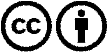 Распространение и переработка желательно с указанием названия! При этом материал не может быть представлен вне контекста. Учреждения, финансируемые за счет государственных средств, не могут пользоваться ими без консультации. Нарушения могут преследоваться по закону.